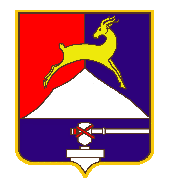 СОБРАНИЕ  ДЕПУТАТОВУСТЬ-КАТАВСКОГО ГОРОДСКОГО ОКРУГАЧЕЛЯБИНСКОЙ ОБЛАСТИВторое заседаниеРЕШЕНИЕот 03.02.2020       № 9                                                                     г. Усть-Катав  О внесении изменений в решение Собрания депутатов Усть-Катавского городского округа от 19.12.2019 № 152 «О бюджете Усть-Катавского городского округа на 2020 год и на плановый период 2021 и 2022 годов» Руководствуясь Бюджетным и Налоговым кодексами Российской Федерации, Федеральным законом от 06.10.2003 № 131-ФЗ «Об общих принципах организации местного самоуправления в Российской Федерации» и Уставом Усть-Катавского городского округа, Собрание депутатов РЕШАЕТ:Внести в Решение Собрания депутатов Усть-Катавского городского округа от 19.12.2019 № 152 «О бюджете Усть-Катавского городского округа на 2020 год и на плановый период 2021 и 2022 годов», следующие изменения:1.1. статью 7 дополнить пунктом 16 следующего содержания:«16. Для реализации инвестиционных проектов в период 2020-2022 гг предусмотреть в штате ФОА «Управление инфраструктуры и строительства» на период с 1 февраля 2020 года до конца 2022 года 1,0 ставку главного инженера отдела капитального строительства (техническая должность), с должностным окладом 8500 рублей. В случае индексации оплаты труда специалистам, осуществляющим техническое обеспечение деятельности органов местного самоуправления в 2020-2022 годах, должностной оклад главного инженера отдела капитального строительства индексируется на коэффициент индексации.».Настоящее решение  опубликовать в газете «Усть-Катавская неделя» и разместить  на официальном сайте  администрации Усть-Катавского городского округа www.ukgo.su .Контроль за исполнением настоящего решения возложить на председателя Собрания депутатов А.И.Дружинина и на председателя комиссии по  финансово-бюджетной и экономической политике С.Н.Федосову.Председатель Собрания депутатовУсть-Катавского городского округа                                                А.И.ДружининГлава Усть-Катавского городского округа                                       С.Д.Семков